                                   Π Ρ Ο ΚΗ Ρ Υ Ξ ΗΘέμα:	Πρόσκληση εκδήλωσης ενδιαφέροντος για εκπαιδευτική εκδρομή του 5ου Επάλ στη Θεσσαλονίκη Η  Διευθύντρια του  5ου  ΕΠΑ.Λ. Ηρακλείου  ζητά την εκδήλωση ενδιαφέροντος από τα τουριστικά γραφεία για τη διοργάνωση της εκπαιδευτικής εκδρομής του 5ου Επάλ στη Θεσσαλονίκη. Γενικά χαρακτηριστικά της εκδρομήςΤο πρόγραμμα, πρόκειται να πραγματοποιηθεί από 27 Μαρτίου έως 31 Μαρτίου  του 2019 (αναχώρηση 27-03 9:00, και επιστροφή 01-04 7:00).Προβλέπεται να συμμετάσχουν 40 μαθητές και 3  συνοδοί καθηγητές αντίστοιχα.Προορισμός: ΘΕΣΣΑΛΟΝΙΚΗ α) Μετάβαση ακτοπλοικώς από Ηράκλειο για Πειραιά, από Περαιά για Θεσσαλονίκη οδικώς  και επιστροφή  από Θεσσαλονίκη οδικώς για Πειραιά και για Ηράκλειο ακτοπλοικώς.Στο πρόγραμμα συμπεριλαμβάνονται οι κάτωθι προορισμοί:Θεσσαλονίκη – Κορδελιό Θεσσαλονίκη – Γιαννιτσά – ΈδεσσαΜε βάση αυτές τις διαδρομές το κάθε πρακτορείο θα προσαρμόσει το δικό του πρόγραμμα. β)  Η προσφορά να περιέχει ξεχωριστά όλους τους εναλλακτικούς δυνατούς τρόπους μετάβασης και επιστροφής και πρόταση για  τους πιο προσφορότερους τρόπους μετάβασης.γ) Τρεις  (3) διανυκτερεύσεις  συνολικά , ( τρεις διανυκτερεύσεις  στην Θεσσαλονίκη, σε ξενοδοχείο  4 αστέρων, μέσα στην πόλη σε δωμάτια δίκλινα ή τρίκλινα ,χωρίς προσθήκη μεταλλικών κλινών ή ράντσων, για τους μαθητές και  ένα δίκλινο για τους συνοδούς καθηγητές σε άριστη κατάσταση, κλιματιζόμενα, με  ημιδιατροφή ( πρωϊνό) Στην προσφορά σας να αναφέρετε ρητά  την κατηγορία και το όνομα του καταλύματος.Ξενάγηση στα κυριότερα αξιοθέατα της Θεσσαλονίκης.Ξεναγός όπου είναι απαραίτητος.Τουριστικά λεωφορεία υπερυψωμένα (όχι διώροφα), με κλιματισμό, τα οποία θα είναι διαθέσιμα στους μαθητές σε όλη την διάρκεια της εκδρομής και για κάθε δραστηριότητα τους (μετακινήσεις, ξεναγήσεις, βραδινές εξόδους κ.λ.π) Τα λεωφορεία θα πρέπει να διαθέτουν όλες τις προβλεπόμενες από την κείμενη νομοθεσία προδιαγραφές (να έχουν ελεγχθεί από το ΚΤΕΟ, να είναι εφοδιασμένα με τα απαιτούμενα έγγραφα καταλληλότητας οχήματος, την επαγγελματική άδεια οδήγησης, ελαστικά σε καλή κατάσταση, πλήρως κλιματιζόμενα κλπ.), καθώς και να πληρούν όλες τις προϋποθέσεις ασφάλειας για τη μετακίνηση μαθητών (ζώνες ασφάλειας, έμπειροι οδηγοί κλπ.).Συνοδός ιατρός εξοπλισμένος κατάλληλα, προκειμένου να διασφαλίζεται η άμεση ιατρική και φαρμακευτική βοήθεια σε περίπτωση ασθένειας, σε όλη τη διάρκεια της εκδρομής.Συνοδός έμπειρος του τουριστικού γραφείου σε όλη τη διάρκεια της εκδρομής.Υποχρεωτική Ασφάλιση Ευθύνης Διοργανωτή, όπως ορίζει η κείμενη νομοθεσία, καθώς και πρόσθετη ασφάλιση για περίπτωση ατυχήματος ή ασθένειας μαθητή ή συνοδού καθηγητή και μεταφορά του, εάν παραστεί ανάγκη.Αποδοχή από μέρους του πρακτορείου ποινικής ρήτρας, σε περίπτωση αθέτησης των όρων του συμβολαίου (εγγυητική επιστολή), με ποσό που θα καθοριστεί από το Σχολείο.Αντιμετώπιση περίπτωσης μη πραγματοποίησης της εκδρομής, λόγω ανωτέρας βίας (καιρικές συνθήκες, κλπ).Επιστροφή του ποσού συμμετοχής στην εκδρομή σε μαθητή που για λόγους ανωτέρας βίας ή ασθένειας- ματαιωθεί η συμμετοχή του στην εκδρομή.Άδεια λειτουργίας του τουριστικού πρακτορείου (ειδικό σήμα λειτουργίας του Ε.Ο.Τ).Κράτηση ξενοδοχείων (fax που να την επιβεβαιώνει) μετά την συμφωνία.Ότι υπάρχει στην προσφορά να επιβεβαιώνεται γραπτώς.Με την προσφορά θα κατατεθεί από το ταξιδιωτικό γραφείο απαραιτήτως και υπεύθυνη δήλωση ότι διαθέτει το ειδικό σήμα λειτουργίας τουριστικού γραφείου, το οποίο πρέπει να βρίσκεται σε ισχύ.Επιπλέον, στο φάκελο της προσφοράς θα υπάρχει απαραιτήτως CD με την προσφορά σε ηλεκτρονική μορφή (doc ή pdf) ώστε να είναι εύκολη η ανάρτησή της στο διαδίκτυο. 	Τα ενδιαφερόμενα πρακτορεία καλούνται να υποβάλουν στη Διεύθυνση του Σχολείου σφραγισμένες προσφορές σε κλειστούς φακέλους , το αργότερο μέχρι την Παρασκευή  8/2/2016 ώρα 10:00 μ.μ.  που θα περιγράφουν αναλυτικά τις προσφερόμενες υπηρεσίες και τις επιπλέον ενδεχόμενες βελτιωτικές προτάσεις και θα είναι σύμφωνες με την Υ.Α 129287/Γ2/2011 (Β΄2769) και τη σχετική νομοθεσία. Η αξιολόγηση των προσφορών θα γίνει από την αρμόδια Επιτροπή την Παρασκευή  8/2/2016   και ώρα 13:00 μ.μ. στο Γραφείο της Διευθύντριας του 5ου  ΕΠΑ.Λ. Ηρακλείου.Η ΔΙΕΥΘΥΝΤΡΙΑ			               	ΑΒΡΑΜΑΚΗ  ΕΥΦΡΟΣΥΝΗ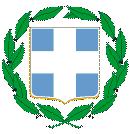 ΕΛΛΗΝΙΚΗ ΔΗΜΟΚΡΑΤΙΑ                ΥΠΟΥΡΓΕΙΟ ΠΑΙΔΕΙΑΣ & ΘΡΗΣΚΕΥΜΑΤΩΝΠΕΡΙΦΕΡΕΙΑΚΗ Δ/ΝΣΗ Π/ΘΜΙΑΣΚΑΙ Δ/ΘΜΙΑΣ ΕΚΠ/ΣΗΣ ΚΡΗΤΗΣΔ/ΝΣΗ Δ/ΘΜΙΑΣ ΕΚΠ/ΣΗΣ Ν.ΗΡΑΚΛΕΙΟΥ5ο ΕΠΑ.Λ. ΗΡΑΚΛΕΙΟΥ: ΗΦΑΙΣΤΟΥ 7 & ΣΥΒΡΙΤΟΥ 4ΚΑΜΙΝΙΑ Τ.Κ. 71303        Πληροφορίες : Αβραμάκη Ευφροσύνη            2810318130   fax : 2810313342            e-mail: mail@5epal-irakl.ira.sch.grΗράκλειο  24-1-19                                            Αρ. πρωτ.: 32